PLANIFICACIÓN  PARA EL AUTOAPRENDIZAJESEMANA 7  del   11  al  15 DE   MAYO  AÑO    2020     Guía de Trabajo Mis útiles escolares son mi responsabilidadNombre:                              Curso:              Fecha:Trabaja esta guía en tu cuaderno, escribe claramente el objetivo, la fecha y semana. Se revisará al volver a clases.Instrucción:                                                                                                                      1) recorta o dibuja   todos los materiales que deben ir en la mochila                                                                                                            2) Pegas alrededor de ella.                                                                                                              3) Al final  coloreas.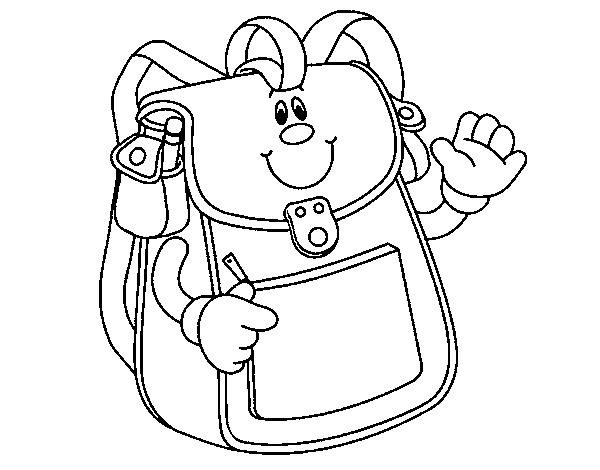 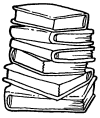 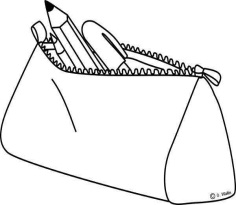 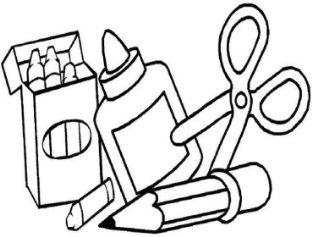 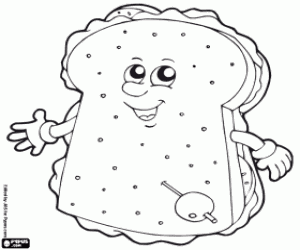 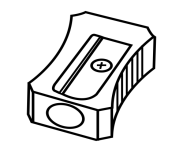 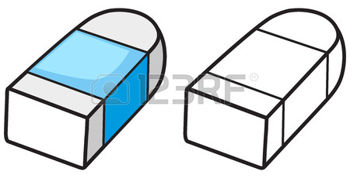 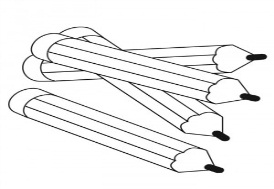 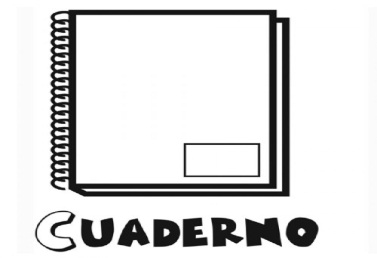 ASIGNATURA /CURSORELIGIÓN / SEGUNDO  AÑO ANOMBRE DEL PROFESOR/ASara Pérez MirandaCONTENIDOOBJETIVO DE APRENDIZAJE DE LA UNIDAD 1 (TEXTUAL)(OA 4) Comprender la importancia de adquirir valores como responsabilidad, organización y esfuerzoMOTIVACIÓN Observan y leen PPT Cuento La vaquita estudiosaACTIVIDAD(ES) Y RECURSOS PEDAGÓGICOS Observan PPT, lo comentan con algún familiar.                                                                                            Comentar la importancia de traer sus materiales para estudiar ya que la falta de útiles puede ser un problema para ellos.Desarrollar  Guía Los materiales escolares. Identifican los materiales que están en la hoja.                                                                       Pedir que revisen que materiales de la hoja olvidan  llevar al colegio más de alguna vez.EVALUACIÓN FORMATIVAFormativa Contesta y saca una foto solo a estas respuestas y las mandas al correo de tía Sarita¿Por qué crees que es importante actuar con responsabilidad?¿Qué sucede si no cumplo con mis materiales para el colegio?ESTE MÓDULO DEBE SER ENVIADO AL SIGUIENTE CORREO ELECTRÓNICOSaca una foto a tu cuaderno con las actividades y envíalas a Santasara63@gmail.com